泉教科〔2017〕1号附件1小课题编号泉州市教育科学规划小课题申请·评审书      小课题名称_翻转课堂模式下农村高中化学个性化教学     小课题负责人              杜生枝                                 负责人所在单位        泉州市奕聪中学                        课题组成员及所在单位  郑胜安（泉州市第五中学）         庄雅云（泉州市第五中学）                  通讯地址 泉州市奕聪中学         邮  编   362015            电话：（办公）___________ 手机： 15060624515                电子邮箱：  26955129@qq.com               填表日期：   2017 -3 -25               泉州市教育科学规划领导小组办公室2017年3月一、小课题研究人员基本信息二、小课题研究设计与论证报告洛江区教育科学“十二五”规划（201７年度）小 课 题 结 题 验 收申报表课题编号：  lj2017x17             课题名称：翻转课堂模式下农村高中化学个性化 教学的实践研究                     课题负责人： 杜生枝                         单      位： 泉州市奕聪中学                    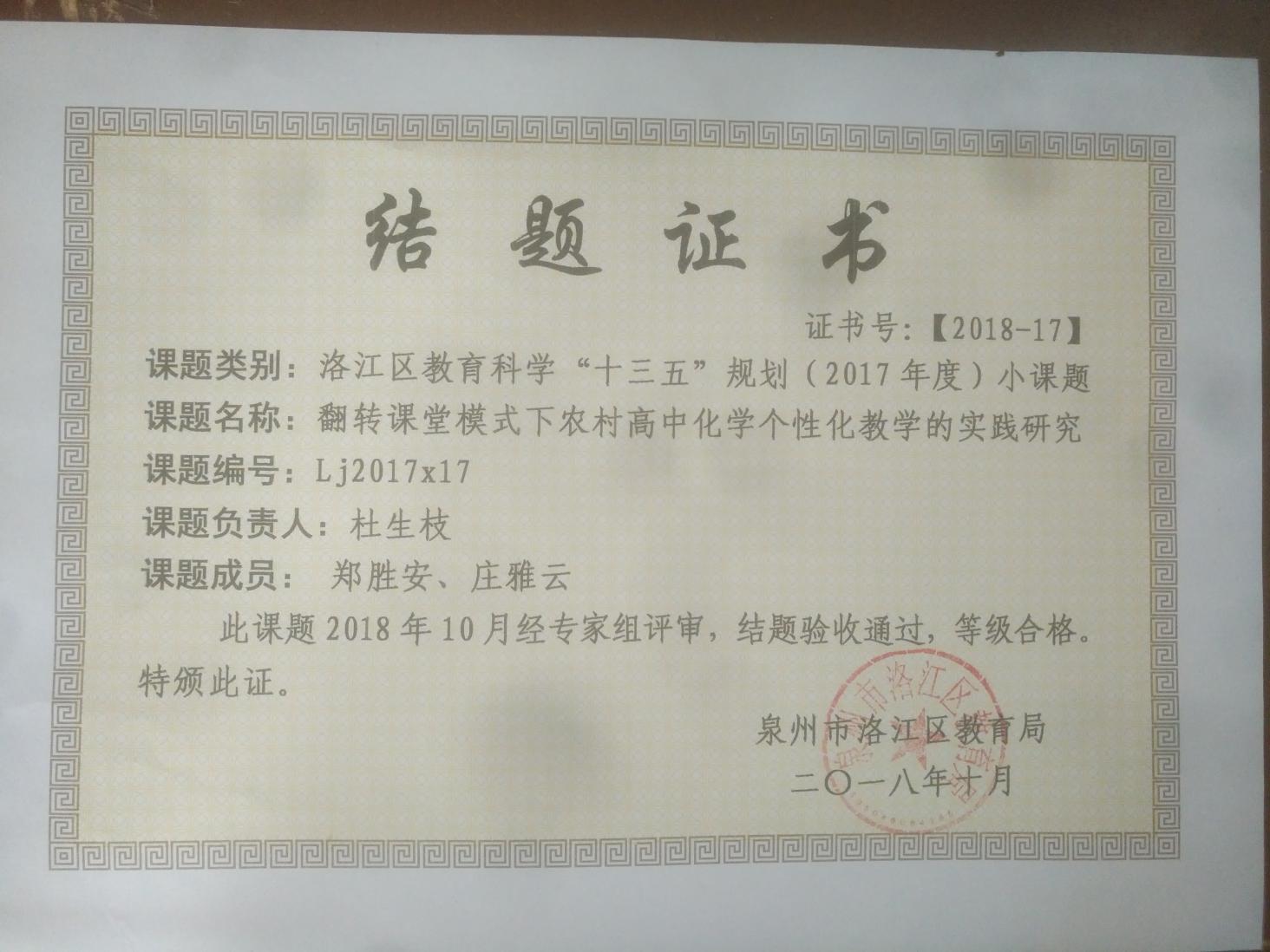 小课题负责人姓    名姓    名杜生枝杜生枝性别男民族民族汉汉出生年月出生年月1977.10小课题负责人行政职务行政职务无无专业技术职务专业技术职务中一中一中一中一研究专长研究专长教育教学研究、课件制作小课题负责人最后学历最后学历大学本科大学本科最后学位最后学位无无无无电    话电    话15060624515小课题负责人工作单位工作单位泉州市奕聪中学泉州市奕聪中学泉州市奕聪中学泉州市奕聪中学泉州市奕聪中学E-mailE-mailE-mail26955129@qq.com26955129@qq.com26955129@qq.com小课题负责人通讯地址通讯地址泉州市奕聪中学泉州市奕聪中学泉州市奕聪中学泉州市奕聪中学泉州市奕聪中学邮政编码邮政编码邮政编码邮政编码362015362015成员(最多2人)姓  名出生年月出生年月工作单位工作单位工作单位工作单位工作单位工作单位专业技术职务专业技术职务专业技术职务研究专长成员(最多2人)郑胜安1978.091978.09泉州市第五中学泉州市第五中学泉州市第五中学泉州市第五中学泉州市第五中学泉州市第五中学中一中一中一教育教学研竞赛辅导，技能赛成员(最多2人)庄雅云1978.031978.03泉州市第五中学泉州市第五中学泉州市第五中学泉州市第五中学泉州市第五中学泉州市第五中学中一中一中一教育教学研竞赛辅导，技能赛负 责人 及成 员主 要 研 究 成 果 简 介杜生枝1、《中学生礼仪常规养成教育与心理健康教育结合的研究》泉州市教育科学“十一五”规划）（第一批）优秀课题核心成员（2009年5月结题）2、《自主与合作型学习模式的实证研究》区级课题核心成员（20141月结题）3、2016年在CN级刊物《中学理科园地》第5期发表课题的相关论文。4、福建省基础教育课程教学研究课题 《中学化学微课的开发和利用研究》和泉州市教育科学“十三®五”规划（第一批）课题 《微课程在中学化学教学中的开发和应用研究》课题组成员（未结题）郑胜安1、参与惠安县教育科学“十一五”规划（第一批）立项课题《在高中化学新课标理念下优化学生学习方式的研究》在2009年4月通过结题验收2、2015年10月泉州市中小学教师教学技能竞赛市级特等奖；2015年12月福建省第三届中小学教师教学技能大赛省级二等奖。2010年5月，指导学生参加全国高中学生化学竞赛泉州市赛何秀峰获泉州市二等奖、陈聪培获三等奖。2010年7月，指导学生参加全国高中学生化学竞赛福建省预赛何秀峰获和陈聪培获一等奖2010年11月，指导学生参加全国高中学生化学竞赛（福建省赛区）何秀峰获和陈聪培获优秀奖。3、2011年7月福建省中小学实验教学论文集《浅谈在新课程背景下高中化学实验教学的创新实践》，2017年2月CN级刊物《新课程导学》发表课题的相关论文庄雅云1、2011.8在《教研通讯》中发表《钠的性质》实验改进两则，2011.3《煤的综合利用 苯》在基础教育系统论文大赛活动荣获二等奖。2、2006.7荣获泉州市创化学优质课评选活动高中二等奖；2010.9在泉州市高中化学新课程优秀教学成果评比荣获一等奖；2011.11在泉州市高中化学学科片段教学比赛活动荣获一等奖；2015.9在泉州市高中化学优秀微课作品评选活动荣获二等奖3、2006.12；2011.11辅导学生获化学竞赛省级一、二等奖杜生枝1、《中学生礼仪常规养成教育与心理健康教育结合的研究》泉州市教育科学“十一五”规划）（第一批）优秀课题核心成员（2009年5月结题）2、《自主与合作型学习模式的实证研究》区级课题核心成员（20141月结题）3、2016年在CN级刊物《中学理科园地》第5期发表课题的相关论文。4、福建省基础教育课程教学研究课题 《中学化学微课的开发和利用研究》和泉州市教育科学“十三®五”规划（第一批）课题 《微课程在中学化学教学中的开发和应用研究》课题组成员（未结题）郑胜安1、参与惠安县教育科学“十一五”规划（第一批）立项课题《在高中化学新课标理念下优化学生学习方式的研究》在2009年4月通过结题验收2、2015年10月泉州市中小学教师教学技能竞赛市级特等奖；2015年12月福建省第三届中小学教师教学技能大赛省级二等奖。2010年5月，指导学生参加全国高中学生化学竞赛泉州市赛何秀峰获泉州市二等奖、陈聪培获三等奖。2010年7月，指导学生参加全国高中学生化学竞赛福建省预赛何秀峰获和陈聪培获一等奖2010年11月，指导学生参加全国高中学生化学竞赛（福建省赛区）何秀峰获和陈聪培获优秀奖。3、2011年7月福建省中小学实验教学论文集《浅谈在新课程背景下高中化学实验教学的创新实践》，2017年2月CN级刊物《新课程导学》发表课题的相关论文庄雅云1、2011.8在《教研通讯》中发表《钠的性质》实验改进两则，2011.3《煤的综合利用 苯》在基础教育系统论文大赛活动荣获二等奖。2、2006.7荣获泉州市创化学优质课评选活动高中二等奖；2010.9在泉州市高中化学新课程优秀教学成果评比荣获一等奖；2011.11在泉州市高中化学学科片段教学比赛活动荣获一等奖；2015.9在泉州市高中化学优秀微课作品评选活动荣获二等奖3、2006.12；2011.11辅导学生获化学竞赛省级一、二等奖杜生枝1、《中学生礼仪常规养成教育与心理健康教育结合的研究》泉州市教育科学“十一五”规划）（第一批）优秀课题核心成员（2009年5月结题）2、《自主与合作型学习模式的实证研究》区级课题核心成员（20141月结题）3、2016年在CN级刊物《中学理科园地》第5期发表课题的相关论文。4、福建省基础教育课程教学研究课题 《中学化学微课的开发和利用研究》和泉州市教育科学“十三®五”规划（第一批）课题 《微课程在中学化学教学中的开发和应用研究》课题组成员（未结题）郑胜安1、参与惠安县教育科学“十一五”规划（第一批）立项课题《在高中化学新课标理念下优化学生学习方式的研究》在2009年4月通过结题验收2、2015年10月泉州市中小学教师教学技能竞赛市级特等奖；2015年12月福建省第三届中小学教师教学技能大赛省级二等奖。2010年5月，指导学生参加全国高中学生化学竞赛泉州市赛何秀峰获泉州市二等奖、陈聪培获三等奖。2010年7月，指导学生参加全国高中学生化学竞赛福建省预赛何秀峰获和陈聪培获一等奖2010年11月，指导学生参加全国高中学生化学竞赛（福建省赛区）何秀峰获和陈聪培获优秀奖。3、2011年7月福建省中小学实验教学论文集《浅谈在新课程背景下高中化学实验教学的创新实践》，2017年2月CN级刊物《新课程导学》发表课题的相关论文庄雅云1、2011.8在《教研通讯》中发表《钠的性质》实验改进两则，2011.3《煤的综合利用 苯》在基础教育系统论文大赛活动荣获二等奖。2、2006.7荣获泉州市创化学优质课评选活动高中二等奖；2010.9在泉州市高中化学新课程优秀教学成果评比荣获一等奖；2011.11在泉州市高中化学学科片段教学比赛活动荣获一等奖；2015.9在泉州市高中化学优秀微课作品评选活动荣获二等奖3、2006.12；2011.11辅导学生获化学竞赛省级一、二等奖杜生枝1、《中学生礼仪常规养成教育与心理健康教育结合的研究》泉州市教育科学“十一五”规划）（第一批）优秀课题核心成员（2009年5月结题）2、《自主与合作型学习模式的实证研究》区级课题核心成员（20141月结题）3、2016年在CN级刊物《中学理科园地》第5期发表课题的相关论文。4、福建省基础教育课程教学研究课题 《中学化学微课的开发和利用研究》和泉州市教育科学“十三®五”规划（第一批）课题 《微课程在中学化学教学中的开发和应用研究》课题组成员（未结题）郑胜安1、参与惠安县教育科学“十一五”规划（第一批）立项课题《在高中化学新课标理念下优化学生学习方式的研究》在2009年4月通过结题验收2、2015年10月泉州市中小学教师教学技能竞赛市级特等奖；2015年12月福建省第三届中小学教师教学技能大赛省级二等奖。2010年5月，指导学生参加全国高中学生化学竞赛泉州市赛何秀峰获泉州市二等奖、陈聪培获三等奖。2010年7月，指导学生参加全国高中学生化学竞赛福建省预赛何秀峰获和陈聪培获一等奖2010年11月，指导学生参加全国高中学生化学竞赛（福建省赛区）何秀峰获和陈聪培获优秀奖。3、2011年7月福建省中小学实验教学论文集《浅谈在新课程背景下高中化学实验教学的创新实践》，2017年2月CN级刊物《新课程导学》发表课题的相关论文庄雅云1、2011.8在《教研通讯》中发表《钠的性质》实验改进两则，2011.3《煤的综合利用 苯》在基础教育系统论文大赛活动荣获二等奖。2、2006.7荣获泉州市创化学优质课评选活动高中二等奖；2010.9在泉州市高中化学新课程优秀教学成果评比荣获一等奖；2011.11在泉州市高中化学学科片段教学比赛活动荣获一等奖；2015.9在泉州市高中化学优秀微课作品评选活动荣获二等奖3、2006.12；2011.11辅导学生获化学竞赛省级一、二等奖杜生枝1、《中学生礼仪常规养成教育与心理健康教育结合的研究》泉州市教育科学“十一五”规划）（第一批）优秀课题核心成员（2009年5月结题）2、《自主与合作型学习模式的实证研究》区级课题核心成员（20141月结题）3、2016年在CN级刊物《中学理科园地》第5期发表课题的相关论文。4、福建省基础教育课程教学研究课题 《中学化学微课的开发和利用研究》和泉州市教育科学“十三®五”规划（第一批）课题 《微课程在中学化学教学中的开发和应用研究》课题组成员（未结题）郑胜安1、参与惠安县教育科学“十一五”规划（第一批）立项课题《在高中化学新课标理念下优化学生学习方式的研究》在2009年4月通过结题验收2、2015年10月泉州市中小学教师教学技能竞赛市级特等奖；2015年12月福建省第三届中小学教师教学技能大赛省级二等奖。2010年5月，指导学生参加全国高中学生化学竞赛泉州市赛何秀峰获泉州市二等奖、陈聪培获三等奖。2010年7月，指导学生参加全国高中学生化学竞赛福建省预赛何秀峰获和陈聪培获一等奖2010年11月，指导学生参加全国高中学生化学竞赛（福建省赛区）何秀峰获和陈聪培获优秀奖。3、2011年7月福建省中小学实验教学论文集《浅谈在新课程背景下高中化学实验教学的创新实践》，2017年2月CN级刊物《新课程导学》发表课题的相关论文庄雅云1、2011.8在《教研通讯》中发表《钠的性质》实验改进两则，2011.3《煤的综合利用 苯》在基础教育系统论文大赛活动荣获二等奖。2、2006.7荣获泉州市创化学优质课评选活动高中二等奖；2010.9在泉州市高中化学新课程优秀教学成果评比荣获一等奖；2011.11在泉州市高中化学学科片段教学比赛活动荣获一等奖；2015.9在泉州市高中化学优秀微课作品评选活动荣获二等奖3、2006.12；2011.11辅导学生获化学竞赛省级一、二等奖杜生枝1、《中学生礼仪常规养成教育与心理健康教育结合的研究》泉州市教育科学“十一五”规划）（第一批）优秀课题核心成员（2009年5月结题）2、《自主与合作型学习模式的实证研究》区级课题核心成员（20141月结题）3、2016年在CN级刊物《中学理科园地》第5期发表课题的相关论文。4、福建省基础教育课程教学研究课题 《中学化学微课的开发和利用研究》和泉州市教育科学“十三®五”规划（第一批）课题 《微课程在中学化学教学中的开发和应用研究》课题组成员（未结题）郑胜安1、参与惠安县教育科学“十一五”规划（第一批）立项课题《在高中化学新课标理念下优化学生学习方式的研究》在2009年4月通过结题验收2、2015年10月泉州市中小学教师教学技能竞赛市级特等奖；2015年12月福建省第三届中小学教师教学技能大赛省级二等奖。2010年5月，指导学生参加全国高中学生化学竞赛泉州市赛何秀峰获泉州市二等奖、陈聪培获三等奖。2010年7月，指导学生参加全国高中学生化学竞赛福建省预赛何秀峰获和陈聪培获一等奖2010年11月，指导学生参加全国高中学生化学竞赛（福建省赛区）何秀峰获和陈聪培获优秀奖。3、2011年7月福建省中小学实验教学论文集《浅谈在新课程背景下高中化学实验教学的创新实践》，2017年2月CN级刊物《新课程导学》发表课题的相关论文庄雅云1、2011.8在《教研通讯》中发表《钠的性质》实验改进两则，2011.3《煤的综合利用 苯》在基础教育系统论文大赛活动荣获二等奖。2、2006.7荣获泉州市创化学优质课评选活动高中二等奖；2010.9在泉州市高中化学新课程优秀教学成果评比荣获一等奖；2011.11在泉州市高中化学学科片段教学比赛活动荣获一等奖；2015.9在泉州市高中化学优秀微课作品评选活动荣获二等奖3、2006.12；2011.11辅导学生获化学竞赛省级一、二等奖杜生枝1、《中学生礼仪常规养成教育与心理健康教育结合的研究》泉州市教育科学“十一五”规划）（第一批）优秀课题核心成员（2009年5月结题）2、《自主与合作型学习模式的实证研究》区级课题核心成员（20141月结题）3、2016年在CN级刊物《中学理科园地》第5期发表课题的相关论文。4、福建省基础教育课程教学研究课题 《中学化学微课的开发和利用研究》和泉州市教育科学“十三®五”规划（第一批）课题 《微课程在中学化学教学中的开发和应用研究》课题组成员（未结题）郑胜安1、参与惠安县教育科学“十一五”规划（第一批）立项课题《在高中化学新课标理念下优化学生学习方式的研究》在2009年4月通过结题验收2、2015年10月泉州市中小学教师教学技能竞赛市级特等奖；2015年12月福建省第三届中小学教师教学技能大赛省级二等奖。2010年5月，指导学生参加全国高中学生化学竞赛泉州市赛何秀峰获泉州市二等奖、陈聪培获三等奖。2010年7月，指导学生参加全国高中学生化学竞赛福建省预赛何秀峰获和陈聪培获一等奖2010年11月，指导学生参加全国高中学生化学竞赛（福建省赛区）何秀峰获和陈聪培获优秀奖。3、2011年7月福建省中小学实验教学论文集《浅谈在新课程背景下高中化学实验教学的创新实践》，2017年2月CN级刊物《新课程导学》发表课题的相关论文庄雅云1、2011.8在《教研通讯》中发表《钠的性质》实验改进两则，2011.3《煤的综合利用 苯》在基础教育系统论文大赛活动荣获二等奖。2、2006.7荣获泉州市创化学优质课评选活动高中二等奖；2010.9在泉州市高中化学新课程优秀教学成果评比荣获一等奖；2011.11在泉州市高中化学学科片段教学比赛活动荣获一等奖；2015.9在泉州市高中化学优秀微课作品评选活动荣获二等奖3、2006.12；2011.11辅导学生获化学竞赛省级一、二等奖杜生枝1、《中学生礼仪常规养成教育与心理健康教育结合的研究》泉州市教育科学“十一五”规划）（第一批）优秀课题核心成员（2009年5月结题）2、《自主与合作型学习模式的实证研究》区级课题核心成员（20141月结题）3、2016年在CN级刊物《中学理科园地》第5期发表课题的相关论文。4、福建省基础教育课程教学研究课题 《中学化学微课的开发和利用研究》和泉州市教育科学“十三®五”规划（第一批）课题 《微课程在中学化学教学中的开发和应用研究》课题组成员（未结题）郑胜安1、参与惠安县教育科学“十一五”规划（第一批）立项课题《在高中化学新课标理念下优化学生学习方式的研究》在2009年4月通过结题验收2、2015年10月泉州市中小学教师教学技能竞赛市级特等奖；2015年12月福建省第三届中小学教师教学技能大赛省级二等奖。2010年5月，指导学生参加全国高中学生化学竞赛泉州市赛何秀峰获泉州市二等奖、陈聪培获三等奖。2010年7月，指导学生参加全国高中学生化学竞赛福建省预赛何秀峰获和陈聪培获一等奖2010年11月，指导学生参加全国高中学生化学竞赛（福建省赛区）何秀峰获和陈聪培获优秀奖。3、2011年7月福建省中小学实验教学论文集《浅谈在新课程背景下高中化学实验教学的创新实践》，2017年2月CN级刊物《新课程导学》发表课题的相关论文庄雅云1、2011.8在《教研通讯》中发表《钠的性质》实验改进两则，2011.3《煤的综合利用 苯》在基础教育系统论文大赛活动荣获二等奖。2、2006.7荣获泉州市创化学优质课评选活动高中二等奖；2010.9在泉州市高中化学新课程优秀教学成果评比荣获一等奖；2011.11在泉州市高中化学学科片段教学比赛活动荣获一等奖；2015.9在泉州市高中化学优秀微课作品评选活动荣获二等奖3、2006.12；2011.11辅导学生获化学竞赛省级一、二等奖杜生枝1、《中学生礼仪常规养成教育与心理健康教育结合的研究》泉州市教育科学“十一五”规划）（第一批）优秀课题核心成员（2009年5月结题）2、《自主与合作型学习模式的实证研究》区级课题核心成员（20141月结题）3、2016年在CN级刊物《中学理科园地》第5期发表课题的相关论文。4、福建省基础教育课程教学研究课题 《中学化学微课的开发和利用研究》和泉州市教育科学“十三®五”规划（第一批）课题 《微课程在中学化学教学中的开发和应用研究》课题组成员（未结题）郑胜安1、参与惠安县教育科学“十一五”规划（第一批）立项课题《在高中化学新课标理念下优化学生学习方式的研究》在2009年4月通过结题验收2、2015年10月泉州市中小学教师教学技能竞赛市级特等奖；2015年12月福建省第三届中小学教师教学技能大赛省级二等奖。2010年5月，指导学生参加全国高中学生化学竞赛泉州市赛何秀峰获泉州市二等奖、陈聪培获三等奖。2010年7月，指导学生参加全国高中学生化学竞赛福建省预赛何秀峰获和陈聪培获一等奖2010年11月，指导学生参加全国高中学生化学竞赛（福建省赛区）何秀峰获和陈聪培获优秀奖。3、2011年7月福建省中小学实验教学论文集《浅谈在新课程背景下高中化学实验教学的创新实践》，2017年2月CN级刊物《新课程导学》发表课题的相关论文庄雅云1、2011.8在《教研通讯》中发表《钠的性质》实验改进两则，2011.3《煤的综合利用 苯》在基础教育系统论文大赛活动荣获二等奖。2、2006.7荣获泉州市创化学优质课评选活动高中二等奖；2010.9在泉州市高中化学新课程优秀教学成果评比荣获一等奖；2011.11在泉州市高中化学学科片段教学比赛活动荣获一等奖；2015.9在泉州市高中化学优秀微课作品评选活动荣获二等奖3、2006.12；2011.11辅导学生获化学竞赛省级一、二等奖杜生枝1、《中学生礼仪常规养成教育与心理健康教育结合的研究》泉州市教育科学“十一五”规划）（第一批）优秀课题核心成员（2009年5月结题）2、《自主与合作型学习模式的实证研究》区级课题核心成员（20141月结题）3、2016年在CN级刊物《中学理科园地》第5期发表课题的相关论文。4、福建省基础教育课程教学研究课题 《中学化学微课的开发和利用研究》和泉州市教育科学“十三®五”规划（第一批）课题 《微课程在中学化学教学中的开发和应用研究》课题组成员（未结题）郑胜安1、参与惠安县教育科学“十一五”规划（第一批）立项课题《在高中化学新课标理念下优化学生学习方式的研究》在2009年4月通过结题验收2、2015年10月泉州市中小学教师教学技能竞赛市级特等奖；2015年12月福建省第三届中小学教师教学技能大赛省级二等奖。2010年5月，指导学生参加全国高中学生化学竞赛泉州市赛何秀峰获泉州市二等奖、陈聪培获三等奖。2010年7月，指导学生参加全国高中学生化学竞赛福建省预赛何秀峰获和陈聪培获一等奖2010年11月，指导学生参加全国高中学生化学竞赛（福建省赛区）何秀峰获和陈聪培获优秀奖。3、2011年7月福建省中小学实验教学论文集《浅谈在新课程背景下高中化学实验教学的创新实践》，2017年2月CN级刊物《新课程导学》发表课题的相关论文庄雅云1、2011.8在《教研通讯》中发表《钠的性质》实验改进两则，2011.3《煤的综合利用 苯》在基础教育系统论文大赛活动荣获二等奖。2、2006.7荣获泉州市创化学优质课评选活动高中二等奖；2010.9在泉州市高中化学新课程优秀教学成果评比荣获一等奖；2011.11在泉州市高中化学学科片段教学比赛活动荣获一等奖；2015.9在泉州市高中化学优秀微课作品评选活动荣获二等奖3、2006.12；2011.11辅导学生获化学竞赛省级一、二等奖杜生枝1、《中学生礼仪常规养成教育与心理健康教育结合的研究》泉州市教育科学“十一五”规划）（第一批）优秀课题核心成员（2009年5月结题）2、《自主与合作型学习模式的实证研究》区级课题核心成员（20141月结题）3、2016年在CN级刊物《中学理科园地》第5期发表课题的相关论文。4、福建省基础教育课程教学研究课题 《中学化学微课的开发和利用研究》和泉州市教育科学“十三®五”规划（第一批）课题 《微课程在中学化学教学中的开发和应用研究》课题组成员（未结题）郑胜安1、参与惠安县教育科学“十一五”规划（第一批）立项课题《在高中化学新课标理念下优化学生学习方式的研究》在2009年4月通过结题验收2、2015年10月泉州市中小学教师教学技能竞赛市级特等奖；2015年12月福建省第三届中小学教师教学技能大赛省级二等奖。2010年5月，指导学生参加全国高中学生化学竞赛泉州市赛何秀峰获泉州市二等奖、陈聪培获三等奖。2010年7月，指导学生参加全国高中学生化学竞赛福建省预赛何秀峰获和陈聪培获一等奖2010年11月，指导学生参加全国高中学生化学竞赛（福建省赛区）何秀峰获和陈聪培获优秀奖。3、2011年7月福建省中小学实验教学论文集《浅谈在新课程背景下高中化学实验教学的创新实践》，2017年2月CN级刊物《新课程导学》发表课题的相关论文庄雅云1、2011.8在《教研通讯》中发表《钠的性质》实验改进两则，2011.3《煤的综合利用 苯》在基础教育系统论文大赛活动荣获二等奖。2、2006.7荣获泉州市创化学优质课评选活动高中二等奖；2010.9在泉州市高中化学新课程优秀教学成果评比荣获一等奖；2011.11在泉州市高中化学学科片段教学比赛活动荣获一等奖；2015.9在泉州市高中化学优秀微课作品评选活动荣获二等奖3、2006.12；2011.11辅导学生获化学竞赛省级一、二等奖杜生枝1、《中学生礼仪常规养成教育与心理健康教育结合的研究》泉州市教育科学“十一五”规划）（第一批）优秀课题核心成员（2009年5月结题）2、《自主与合作型学习模式的实证研究》区级课题核心成员（20141月结题）3、2016年在CN级刊物《中学理科园地》第5期发表课题的相关论文。4、福建省基础教育课程教学研究课题 《中学化学微课的开发和利用研究》和泉州市教育科学“十三®五”规划（第一批）课题 《微课程在中学化学教学中的开发和应用研究》课题组成员（未结题）郑胜安1、参与惠安县教育科学“十一五”规划（第一批）立项课题《在高中化学新课标理念下优化学生学习方式的研究》在2009年4月通过结题验收2、2015年10月泉州市中小学教师教学技能竞赛市级特等奖；2015年12月福建省第三届中小学教师教学技能大赛省级二等奖。2010年5月，指导学生参加全国高中学生化学竞赛泉州市赛何秀峰获泉州市二等奖、陈聪培获三等奖。2010年7月，指导学生参加全国高中学生化学竞赛福建省预赛何秀峰获和陈聪培获一等奖2010年11月，指导学生参加全国高中学生化学竞赛（福建省赛区）何秀峰获和陈聪培获优秀奖。3、2011年7月福建省中小学实验教学论文集《浅谈在新课程背景下高中化学实验教学的创新实践》，2017年2月CN级刊物《新课程导学》发表课题的相关论文庄雅云1、2011.8在《教研通讯》中发表《钠的性质》实验改进两则，2011.3《煤的综合利用 苯》在基础教育系统论文大赛活动荣获二等奖。2、2006.7荣获泉州市创化学优质课评选活动高中二等奖；2010.9在泉州市高中化学新课程优秀教学成果评比荣获一等奖；2011.11在泉州市高中化学学科片段教学比赛活动荣获一等奖；2015.9在泉州市高中化学优秀微课作品评选活动荣获二等奖3、2006.12；2011.11辅导学生获化学竞赛省级一、二等奖杜生枝1、《中学生礼仪常规养成教育与心理健康教育结合的研究》泉州市教育科学“十一五”规划）（第一批）优秀课题核心成员（2009年5月结题）2、《自主与合作型学习模式的实证研究》区级课题核心成员（20141月结题）3、2016年在CN级刊物《中学理科园地》第5期发表课题的相关论文。4、福建省基础教育课程教学研究课题 《中学化学微课的开发和利用研究》和泉州市教育科学“十三®五”规划（第一批）课题 《微课程在中学化学教学中的开发和应用研究》课题组成员（未结题）郑胜安1、参与惠安县教育科学“十一五”规划（第一批）立项课题《在高中化学新课标理念下优化学生学习方式的研究》在2009年4月通过结题验收2、2015年10月泉州市中小学教师教学技能竞赛市级特等奖；2015年12月福建省第三届中小学教师教学技能大赛省级二等奖。2010年5月，指导学生参加全国高中学生化学竞赛泉州市赛何秀峰获泉州市二等奖、陈聪培获三等奖。2010年7月，指导学生参加全国高中学生化学竞赛福建省预赛何秀峰获和陈聪培获一等奖2010年11月，指导学生参加全国高中学生化学竞赛（福建省赛区）何秀峰获和陈聪培获优秀奖。3、2011年7月福建省中小学实验教学论文集《浅谈在新课程背景下高中化学实验教学的创新实践》，2017年2月CN级刊物《新课程导学》发表课题的相关论文庄雅云1、2011.8在《教研通讯》中发表《钠的性质》实验改进两则，2011.3《煤的综合利用 苯》在基础教育系统论文大赛活动荣获二等奖。2、2006.7荣获泉州市创化学优质课评选活动高中二等奖；2010.9在泉州市高中化学新课程优秀教学成果评比荣获一等奖；2011.11在泉州市高中化学学科片段教学比赛活动荣获一等奖；2015.9在泉州市高中化学优秀微课作品评选活动荣获二等奖3、2006.12；2011.11辅导学生获化学竞赛省级一、二等奖（一）小课题的核心概念及其界定1、核心概念：翻转课堂是指，传统的课堂模式被反转，从由老师是课堂主导变为学生为主导，老师利用制作的视频对学生进行视频教学，学生不受地域限制可以自主学习课程，最后再回到课堂实践中，解决所遇到的疑惑共同探究问题，以此来达到教学目的的一中教学形态。 2、界定：翻转课堂改变了传统的教学流程，从以往的老师是课堂主导“圣人”，转变为学生成为课堂主体。学生可以通过老师的视频教学进行自主学习，然后再回到课堂实践练习，针对问题和学生类别，老师会进行区别指导。翻转课堂不能定义为视频教学，我们必须把它们进行区分，视屏教学不能取代老师，它是一种个性化教学手段，可以让传统的在班学习，变为在家学习，让即使缺课的学生，也能跟上进度，进一步调动学生学习的积极度（二）小课题研究的背景及意义（包括国内外已有研究现状）研究背景：     新课程改革要求“以学生为本”，倡导提高学生的自主能力、创新能力，改变现代应试教育现状，创建新型的课堂教育活动，提升学生学习的主动性。《教育信息化十年发展规划（2011-2020）》指出，要求在信息技术与教育深度融合的基础上，建立新型信息化教学环境，优化教育模式，推动教育改革。“翻转课堂”作为一种新的教学模式，对我国教育教学改革有着重大的影响并且在当前信息化教育背景下，翻转课堂教育也得到了新的研究和发展。本研究以翻转课堂模式下农村高中学样化学教学过程为研究出发点，以教学过程理论为理论基础，分析翻转课堂教学过程和化学教学相结合的特点的特征，设计分析方案，关注学生学习的有效性，关注学生学习的动机、兴趣以及主动参与等因素，所以研究翻转课堂模式下对化学教学过程的作用，不仅是新课改的需要，也是提高课堂教学的有效性的需要。    国外研究现状：翻转课堂(Flipped Classroom)也被称为颠倒课堂或者颠倒教室。这种新颖的教学组织形式被美国的两位老师Jonathan Bergmann和Aaron Sam提出，而萨尔曼让众多教师们知道并了解翻转课堂。汗(Salman khan)在2011年创建的可汗学院CKhan Academy)，萨尔曼·汗推动了翻转教学在全球范围上的发展。世界著名经济学家，莫林·拉赫及格伦·普拉特(Glenn Platt)认为:翻转课堂就是把以往教室内出现的事情拿到了教室外，尤其是电教化教学技术的应用，给学生带来了全新的学习理念。美国在2011年7月召开了翻转课堂大会，在这次会议上，学者们对翻转课堂做出了全面的解释。这是他们对翻转课堂进行的深刻探究，翻转课堂给学习者提供了人性化的环境，明确规定了教师作为指导者的地位。。国内研究现状：翻转课堂传入中国后，国内教育者对它的研究不曾间断，我国教育学者马秀麟老师说“翻转课堂把老师讲课，学生回家做作业的传统模式颠倒了过来，叫学生先在课余时间自主学习，然后到课堂去互动，解决疑惑，课堂就成了师生、同学间共同研讨的圣地，从而推动了知识的内化进程”。马秀麟等人经过不断的对翻转教学中的堂内和课余时间的教学游戏进行描述后才对教学活动作出定义，使大家对翻转课堂教学模式有了更加清醒的认识。张金嘉等教育者提出翻转课堂也被称为颠倒课堂，课堂内师生的角色发生了倒置，这不同于传统教学模式，是一种崭新的教学模式。钟晓流等教育工作者认为翻转课堂内教师主要是给学生提供学习资料尤其是视频资料，学习者提前观看视频，提出问题，然后再到课堂去跟老师，同学共同探讨研究解决这些问题，这是一种全新的教学理念。   意义：传统教学模式被翻转教学所反转，在教学课堂中产生了较大的应用价值。翻转教学在传统教学的基础上，改变了学习的绩效性和时空。教师由以前的知识传授者、课堂管理者，转变为指导者和促进者；学生由被动接受者，转变为主动研究者；教学形式由传统的课堂学习及课后作业，转变为课前学习和课后探究。这种模式的改变，让课堂时间得到了充分的分配，对于化学学习有非常大的帮助，迎合了化学学习的特点。将翻转教学模式运用到农村高中化学，使教学目标变得更加明确化，不仅丰富了教学内容，也提升了学生知识获取的便利性。（三）小课题研究理论依据现在是信息技术时代，学生对网络的好奇心很强，也很容易接受网络学习。翻转课堂就是让学生能够自主的在网上视频学习，既激发了学生的学习激情，同时也为由于客观原因没法正常在班上课的学上课的学生提供了便利，弥补了他们的学习漏洞。   2、翻转课堂将老师和学生的角色进行了转变，使学生能够自主学习、自主钻研，提高了学生的学习主动性。   3、现代教学方式有部分已经是采取网络授课和讲座的教学形式，学生能够自己掌握学习的时间、地点和进度。（四）小课题研究的目标与内容目标：    1、让教师学会与时俱进，更新教学理念，更好地走到学生当中，提升教学效果。    2、探索翻转式个性化教学在农村高中化学教学中的意义及作用3、通过翻转式教学，提升学生的自主学习能力，和自我探究能力。4、具体详细的观察在校学生，对他们进行采访和谈话以此来得知翻转课堂在化学教学过程中取得的成效和出现的问题。   研究的内容： 1、查阅大量的资料，认真钻研了相关的理论，同时探究了当前翻转课堂上有关化学教学情况和效果。进而明确这篇文章的理论依据。在阅读大量的资料时，钻研在农村高中阶段，翻转课堂在化学课堂上的可实施性和所取得的成绩。2、了解农村高中化学的教学内容和教学形式，根据根据农村高中生的特点和农村学校特有的教学氛围，对教学的内容、步骤进行整合设计，并研发新的教学资料。    3、对实验班级先后实施传统教学和翻转课堂模式教学，通过这两种不同的教学模式进行对比分析，从教学目标的生成来检测翻转课堂能不能让学生们的化学学习水平有所提高，化学成绩有突出性的进步。4、反思并做出总结，对翻转课堂教学模式下的教学设计和活动进行总结与思考。5、得出结论，认识到翻转课堂在农村高中化学学习中所起到的实际性作用，期待这一成果能够对以后农村老师们在高中化学教学中取得显著效果。（五）小课题研究对象与范围研究对象：本校本年段高中学习化学的全体学生   2、研究范围：农村高中化学教学采用翻转教学的合理性，及将会取得的实际成果。（六）小课题研究思路、过程和方法研究思路：   首先探究农村高中化学教学教育现状以及其现有的教育模式，并在此基础上分析翻转课堂教育模式对于提升农村高中生化学水平所起的作用，一方面挖掘传统教学模式下化学课程教育中存在的问题，另一方面选取试验班级探究利用翻转课堂的方式进行化学教学的方法对农村高中生化学教育的结果，最后设想总结此方法所带来的预期成果。   研究过程：   1、第一阶段：方案准备   搜集文献并做前期调研，请相关的专家进行座谈和相关的指导。做好课题研究方案以及实施计划   2、第二阶段：立项阶段   成立相关的研究小组，对课题框架进行设计，确定好对“翻转教学”在农村高中化学教学的研究方法及具体的研究操作流程。   3、第三阶段：实施阶段      启动关于此课题的研究，各成员全力配合，主抓典型，并对典型的案例进行分析，达到以点至面的效果，推动课题研究的实施。   4、第四阶段：全面分析总结阶段      对研究资料进行系统的归纳整理，对研究数据进行统计，并做好相关的研究报告，将研究结果和数据交给相关专家进行鉴定。          研究方法：    1.经验与总结法：通过尝试及对他人的经验进行归纳、提炼，定性定量的进行分析，总结出有价值有代表的几个翻转课堂模式下农村高中化学个性化教学 评价方案。    2.行动研究法：根据课题内容，对个别班进行试验，边实践、边研究，使整个研究过程在具体行动中进行。    3.文献法：搜集、查阅各类与课题有关的资料，对与农村高中化学翻转课堂教学模式改革实验相关的报刊、杂志及各种网络资源等查阅到的研究结果进行比较研究。（七）小课题的预期研究成果（应包含理论成果：如通过研究得到的新观点、新认识，或者新的策略、新的教学模式等等；实践成果：如通过课题研究而产生的物化成果：资源库、规章制度、组织，教师专业成长，学生质量提高，学校发展等。）预期研究成果：     1、根据研究内容撰写相关报告和论文，以备后来学者参考查阅。     2、探讨该研究的普遍性，并将研究结果推广开来，普遍运用到农村高中化学教学。     3、围绕翻转课堂视域下学科教学视频制作的课题，举办相关座谈会，及化学视频教学竞技赛等。     4、在多个农村高中院校设立化学翻转课堂教学实验班，进一步认证此研究成果。（八）主要观点与创新之处主要观点：    翻转教学颠覆了传统的死板教学，将这种教学形式运用到农村高中化学教学中，可以很好的利用视频教学与课堂实践提高学生的化学学习水平和自主学习能力。           创新之处：     翻转教学完美的利用了现代科学技术，教师们课前制作教学视频，充分的体现了教师团对合作的有效性，使优秀资源得到了整合和共享，让农村学生也能享受到优质的学习资源，激发了学生的学习积极性，让学生学会了自主学习，并且在从侧面提高学生的综合素质的同时，也提升了教师信息化素养。（九）完成研究任务的可行性分析（包括：①负责人及成员的学术或学科背景、研究经历、研究能力、研究成果；②围绕本课题所开展的前期准备工作，包括文献搜集工作、调研工作等；③完成研究任务的保障条件，包括研究资料的获得、研究时间的保障等。）1、农村高中教学环境特点分析
　　国家对教育高度重视，大力扶持教育的发展。并且随着教育信息化的不断发展，目前多媒体教学已经普遍推广，为发展翻转课堂教学模式打下了良好的基础。   2、农村高中化学专业教师分析
　　现在高中院校对化学专业教师的资格要求越来越高，一般通过院校选拔进入高职院校教授化学课程的教师都具备很好的基础素质，在学历和学习能力方面都比较突出。并且很多化学教师本身非常年轻，在接受新事物上比较快，很多年轻教师也具备一定的教学实践经验，因此相信他们应该可以很快掌握翻转课堂教学模式的要点。在微课程视频的设计上，他们具备很好的计算机应用操作能力，结合他们的教学实践经验，应该可以设计出高质量的课程视频，进而发挥翻转课堂教学模式的优势，有效提升高中化学教学质量。   3、前期准备工作   随着翻转课堂教学模式被提出，很多的专家学者都在对其的可行性进行探索研究，也有好呢多的文献资料可用来参考，借鉴。   4、基础保障条件   课题组成员都具备很高的学术素养，具备一定的课题研究经验。所在单位能够按照信息化、现代化的课题研究设施、标准配置。办公室有办公局域网，录制室配置齐全，并通过宽带连接网络，有多媒体教室便于课题组成员进行课题教育研究。时间方面预计2018年4月完成此课题结项工作。（十）小课题成员及其分工杜生枝：课题的申报，通过问卷调查调研农村中学学习过程的困惑，收集农村中学学生相关数据，提出微课，翻转课堂的设计方案。郑胜安，庄雅云：提供适合农村中学的教学资源，改编微课，翻转课堂设的设计方案。安排学生，教师到泉州五中学习交流，并不定期到奕聪中学进行课题的理论学习与交流。课题编号课题编号课题编号Lj2017x17课题名称翻转课堂模式下农村高中化学个性化教学的实践研究课题负责人课题负责人课题负责人杜生枝工作单位泉州市奕聪中学研究成果简述及自我评价研究成果简述及自我评价一：课题成果的意义和价值1、实践意义：通过开展《翻转课堂模式下农村高中化学个性化教学的实践研究》的课题研究，总结出有以下实践意义：首先，便于开展个性化教学。翻转课堂使得教师从传统课堂中的知识传授者变成了学习的促进者和指导者，这种身份的转变促使教师可以根据自身的特点寻找合适的教学思路，打造本人的教学风格，最大限度地发挥个人魅力。其次，减轻课堂管理负重。在传统教学课堂上，教师授课同时还要管理课堂纪律，这在一定程度上会降低教师教学效率。翻转课堂需要学生的高度参与，故在翻转课堂中学生都会集中精力于小组活动或与教师讨论中，无暇去捣蛋或是调皮。这样一来，减轻了教师管理课堂的负担。第三，更加深入地了解学生。翻转课堂意味着学生是带着已知的知识和一定的问题前来上课，教师可针对学生学习的情况和反馈给予具体指导和帮助，也因此学生与教师之间的交流变得更加密切频繁，教师可以更加深入学生的内心，更加容易判断学生对知识的掌握情况，了解学生的需求和存在的困难，提供及时的帮助，使我更深入学习新课程标准及理念，对自身的教育教学进行系统地梳理与提升，明确其教学行为的合理性和有效性及对学生发展的重要性，从而促进教学观念的转变，为学生的观念教学提供了有利的的保证。  2、理论价值：（1）、传统教学模式被翻转教学所反转，在教学课堂中产生了较大的应用价值。翻转教学在传统教学的基础上，改变了学习的绩效性和时空。教师由以前的知识传授者、课堂管理者，转变为指导者和促进者；学生由被动接受者，转变为主动研究者；教学形式由传统的课堂学习及课后作业，转变为课前学习和课后探究。这种模式的改变，让课堂时间得到了充分的分配，对于化学学习有非常大的帮助，迎合了化学学习的特点。（2）、将翻转教学模式运用到农村高中化学，使教学目标变得更加明确化，不仅丰富了教学内容，也提升了学生知识获取的便利性。二：取的的成果：（1）与课题相关的论文3篇（将发表在CN级刊物上），（2）与课题相关的教学案例集一本，微课5个。（3）与课题相关的技能比赛一等奖2个，二等奖1个。一：课题成果的意义和价值1、实践意义：通过开展《翻转课堂模式下农村高中化学个性化教学的实践研究》的课题研究，总结出有以下实践意义：首先，便于开展个性化教学。翻转课堂使得教师从传统课堂中的知识传授者变成了学习的促进者和指导者，这种身份的转变促使教师可以根据自身的特点寻找合适的教学思路，打造本人的教学风格，最大限度地发挥个人魅力。其次，减轻课堂管理负重。在传统教学课堂上，教师授课同时还要管理课堂纪律，这在一定程度上会降低教师教学效率。翻转课堂需要学生的高度参与，故在翻转课堂中学生都会集中精力于小组活动或与教师讨论中，无暇去捣蛋或是调皮。这样一来，减轻了教师管理课堂的负担。第三，更加深入地了解学生。翻转课堂意味着学生是带着已知的知识和一定的问题前来上课，教师可针对学生学习的情况和反馈给予具体指导和帮助，也因此学生与教师之间的交流变得更加密切频繁，教师可以更加深入学生的内心，更加容易判断学生对知识的掌握情况，了解学生的需求和存在的困难，提供及时的帮助，使我更深入学习新课程标准及理念，对自身的教育教学进行系统地梳理与提升，明确其教学行为的合理性和有效性及对学生发展的重要性，从而促进教学观念的转变，为学生的观念教学提供了有利的的保证。  2、理论价值：（1）、传统教学模式被翻转教学所反转，在教学课堂中产生了较大的应用价值。翻转教学在传统教学的基础上，改变了学习的绩效性和时空。教师由以前的知识传授者、课堂管理者，转变为指导者和促进者；学生由被动接受者，转变为主动研究者；教学形式由传统的课堂学习及课后作业，转变为课前学习和课后探究。这种模式的改变，让课堂时间得到了充分的分配，对于化学学习有非常大的帮助，迎合了化学学习的特点。（2）、将翻转教学模式运用到农村高中化学，使教学目标变得更加明确化，不仅丰富了教学内容，也提升了学生知识获取的便利性。二：取的的成果：（1）与课题相关的论文3篇（将发表在CN级刊物上），（2）与课题相关的教学案例集一本，微课5个。（3）与课题相关的技能比赛一等奖2个，二等奖1个。一：课题成果的意义和价值1、实践意义：通过开展《翻转课堂模式下农村高中化学个性化教学的实践研究》的课题研究，总结出有以下实践意义：首先，便于开展个性化教学。翻转课堂使得教师从传统课堂中的知识传授者变成了学习的促进者和指导者，这种身份的转变促使教师可以根据自身的特点寻找合适的教学思路，打造本人的教学风格，最大限度地发挥个人魅力。其次，减轻课堂管理负重。在传统教学课堂上，教师授课同时还要管理课堂纪律，这在一定程度上会降低教师教学效率。翻转课堂需要学生的高度参与，故在翻转课堂中学生都会集中精力于小组活动或与教师讨论中，无暇去捣蛋或是调皮。这样一来，减轻了教师管理课堂的负担。第三，更加深入地了解学生。翻转课堂意味着学生是带着已知的知识和一定的问题前来上课，教师可针对学生学习的情况和反馈给予具体指导和帮助，也因此学生与教师之间的交流变得更加密切频繁，教师可以更加深入学生的内心，更加容易判断学生对知识的掌握情况，了解学生的需求和存在的困难，提供及时的帮助，使我更深入学习新课程标准及理念，对自身的教育教学进行系统地梳理与提升，明确其教学行为的合理性和有效性及对学生发展的重要性，从而促进教学观念的转变，为学生的观念教学提供了有利的的保证。  2、理论价值：（1）、传统教学模式被翻转教学所反转，在教学课堂中产生了较大的应用价值。翻转教学在传统教学的基础上，改变了学习的绩效性和时空。教师由以前的知识传授者、课堂管理者，转变为指导者和促进者；学生由被动接受者，转变为主动研究者；教学形式由传统的课堂学习及课后作业，转变为课前学习和课后探究。这种模式的改变，让课堂时间得到了充分的分配，对于化学学习有非常大的帮助，迎合了化学学习的特点。（2）、将翻转教学模式运用到农村高中化学，使教学目标变得更加明确化，不仅丰富了教学内容，也提升了学生知识获取的便利性。二：取的的成果：（1）与课题相关的论文3篇（将发表在CN级刊物上），（2）与课题相关的教学案例集一本，微课5个。（3）与课题相关的技能比赛一等奖2个，二等奖1个。一：课题成果的意义和价值1、实践意义：通过开展《翻转课堂模式下农村高中化学个性化教学的实践研究》的课题研究，总结出有以下实践意义：首先，便于开展个性化教学。翻转课堂使得教师从传统课堂中的知识传授者变成了学习的促进者和指导者，这种身份的转变促使教师可以根据自身的特点寻找合适的教学思路，打造本人的教学风格，最大限度地发挥个人魅力。其次，减轻课堂管理负重。在传统教学课堂上，教师授课同时还要管理课堂纪律，这在一定程度上会降低教师教学效率。翻转课堂需要学生的高度参与，故在翻转课堂中学生都会集中精力于小组活动或与教师讨论中，无暇去捣蛋或是调皮。这样一来，减轻了教师管理课堂的负担。第三，更加深入地了解学生。翻转课堂意味着学生是带着已知的知识和一定的问题前来上课，教师可针对学生学习的情况和反馈给予具体指导和帮助，也因此学生与教师之间的交流变得更加密切频繁，教师可以更加深入学生的内心，更加容易判断学生对知识的掌握情况，了解学生的需求和存在的困难，提供及时的帮助，使我更深入学习新课程标准及理念，对自身的教育教学进行系统地梳理与提升，明确其教学行为的合理性和有效性及对学生发展的重要性，从而促进教学观念的转变，为学生的观念教学提供了有利的的保证。  2、理论价值：（1）、传统教学模式被翻转教学所反转，在教学课堂中产生了较大的应用价值。翻转教学在传统教学的基础上，改变了学习的绩效性和时空。教师由以前的知识传授者、课堂管理者，转变为指导者和促进者；学生由被动接受者，转变为主动研究者；教学形式由传统的课堂学习及课后作业，转变为课前学习和课后探究。这种模式的改变，让课堂时间得到了充分的分配，对于化学学习有非常大的帮助，迎合了化学学习的特点。（2）、将翻转教学模式运用到农村高中化学，使教学目标变得更加明确化，不仅丰富了教学内容，也提升了学生知识获取的便利性。二：取的的成果：（1）与课题相关的论文3篇（将发表在CN级刊物上），（2）与课题相关的教学案例集一本，微课5个。（3）与课题相关的技能比赛一等奖2个，二等奖1个。研究成果简述及自我评价三：有待进一步研究的问题：一年里的实验研究，取得了一定积极的成果。但由于翻转教学模式的系统性和学习过程的复杂性，加之研究者本身认识的局限性，课题研究还存在诸多待深入探究问题。（一）客观因素方面1．本课题实验研究虽然取得较好的成效，但因课题涉及一个崭新的教育命题，所以受到教育的周期长、过程复杂与效果滞后和隐蔽等条件的制约，要精确好的翻转课堂设计会优化教育教学以及对学生的综合素质水平的提高还是具有一定的难度。2．“怎样将翻转课堂与素质测试相结合”是摆在教师面前的一个重要具体问题。传统教育一张试卷定成绩的方式存在很大不足，新课改倡导“立足过程，促进发展”的课程评价，这不仅是评价体系的改革，更重要的是评价理念、评价方法以及评价实施过程的转变。根据新课改要求，怎样将学生的个性化作业与现有的素质测试相结合，全面衡量学生的发展水平和素质状况，是我们今后要考虑的问题。3.激烈的办学竞争和教育科研效益滞后。学校领导普遍存在重升学、轻科研，重当前效应，轻持续发展的短期行为，在人力财力投放上有所顾虑、致使教育科研举步维艰，也难以调动起教师教育科研的积极，影响了课题研究目标的实现及成果的推广应用。（二）主观因素方面1．学生自主选择的学习花样百出，品种繁多，给评讲和展示带来一定困难。比如“微课”里的作业，虽设立“最佳设计师”和“最佳挑战者”，终未能费时过多，照顾全体。2．在实施课题研究的过程中，发现教师实施翻转课堂教学模式的积极作用还没有发挥出来，没有真正让微课教学成为建构课内外、校内外联系的桥梁，成为学生自学的主要目标。 “教者有心，学者得益。”翻转课堂是课堂教学的最新理念，它的优化设计，可以最大限度地拓展学生的题刻效率，让学生有更多的时间自由支配，丰富课余生活，发展独特个性。在实施新课程标准的大背景下，中职数学教学理念亟需转变，教师要以新课程标准精神为依据，确立以学生为本，新颖多样、面向全体、重视自主学习、学生参与的课堂教学观念，要树立起新的教学改革理念，使学生的个性在课堂上得张扬，使学生的人格在课堂上得尊重，使学生的情感在课堂上得到体验，使学生的生命在课堂上得到发展。我们进行的翻转课堂教学改革才刚刚起步，它的完善与成功，有待于我们大家来共同深入探索和研究。三：有待进一步研究的问题：一年里的实验研究，取得了一定积极的成果。但由于翻转教学模式的系统性和学习过程的复杂性，加之研究者本身认识的局限性，课题研究还存在诸多待深入探究问题。（一）客观因素方面1．本课题实验研究虽然取得较好的成效，但因课题涉及一个崭新的教育命题，所以受到教育的周期长、过程复杂与效果滞后和隐蔽等条件的制约，要精确好的翻转课堂设计会优化教育教学以及对学生的综合素质水平的提高还是具有一定的难度。2．“怎样将翻转课堂与素质测试相结合”是摆在教师面前的一个重要具体问题。传统教育一张试卷定成绩的方式存在很大不足，新课改倡导“立足过程，促进发展”的课程评价，这不仅是评价体系的改革，更重要的是评价理念、评价方法以及评价实施过程的转变。根据新课改要求，怎样将学生的个性化作业与现有的素质测试相结合，全面衡量学生的发展水平和素质状况，是我们今后要考虑的问题。3.激烈的办学竞争和教育科研效益滞后。学校领导普遍存在重升学、轻科研，重当前效应，轻持续发展的短期行为，在人力财力投放上有所顾虑、致使教育科研举步维艰，也难以调动起教师教育科研的积极，影响了课题研究目标的实现及成果的推广应用。（二）主观因素方面1．学生自主选择的学习花样百出，品种繁多，给评讲和展示带来一定困难。比如“微课”里的作业，虽设立“最佳设计师”和“最佳挑战者”，终未能费时过多，照顾全体。2．在实施课题研究的过程中，发现教师实施翻转课堂教学模式的积极作用还没有发挥出来，没有真正让微课教学成为建构课内外、校内外联系的桥梁，成为学生自学的主要目标。 “教者有心，学者得益。”翻转课堂是课堂教学的最新理念，它的优化设计，可以最大限度地拓展学生的题刻效率，让学生有更多的时间自由支配，丰富课余生活，发展独特个性。在实施新课程标准的大背景下，中职数学教学理念亟需转变，教师要以新课程标准精神为依据，确立以学生为本，新颖多样、面向全体、重视自主学习、学生参与的课堂教学观念，要树立起新的教学改革理念，使学生的个性在课堂上得张扬，使学生的人格在课堂上得尊重，使学生的情感在课堂上得到体验，使学生的生命在课堂上得到发展。我们进行的翻转课堂教学改革才刚刚起步，它的完善与成功，有待于我们大家来共同深入探索和研究。三：有待进一步研究的问题：一年里的实验研究，取得了一定积极的成果。但由于翻转教学模式的系统性和学习过程的复杂性，加之研究者本身认识的局限性，课题研究还存在诸多待深入探究问题。（一）客观因素方面1．本课题实验研究虽然取得较好的成效，但因课题涉及一个崭新的教育命题，所以受到教育的周期长、过程复杂与效果滞后和隐蔽等条件的制约，要精确好的翻转课堂设计会优化教育教学以及对学生的综合素质水平的提高还是具有一定的难度。2．“怎样将翻转课堂与素质测试相结合”是摆在教师面前的一个重要具体问题。传统教育一张试卷定成绩的方式存在很大不足，新课改倡导“立足过程，促进发展”的课程评价，这不仅是评价体系的改革，更重要的是评价理念、评价方法以及评价实施过程的转变。根据新课改要求，怎样将学生的个性化作业与现有的素质测试相结合，全面衡量学生的发展水平和素质状况，是我们今后要考虑的问题。3.激烈的办学竞争和教育科研效益滞后。学校领导普遍存在重升学、轻科研，重当前效应，轻持续发展的短期行为，在人力财力投放上有所顾虑、致使教育科研举步维艰，也难以调动起教师教育科研的积极，影响了课题研究目标的实现及成果的推广应用。（二）主观因素方面1．学生自主选择的学习花样百出，品种繁多，给评讲和展示带来一定困难。比如“微课”里的作业，虽设立“最佳设计师”和“最佳挑战者”，终未能费时过多，照顾全体。2．在实施课题研究的过程中，发现教师实施翻转课堂教学模式的积极作用还没有发挥出来，没有真正让微课教学成为建构课内外、校内外联系的桥梁，成为学生自学的主要目标。 “教者有心，学者得益。”翻转课堂是课堂教学的最新理念，它的优化设计，可以最大限度地拓展学生的题刻效率，让学生有更多的时间自由支配，丰富课余生活，发展独特个性。在实施新课程标准的大背景下，中职数学教学理念亟需转变，教师要以新课程标准精神为依据，确立以学生为本，新颖多样、面向全体、重视自主学习、学生参与的课堂教学观念，要树立起新的教学改革理念，使学生的个性在课堂上得张扬，使学生的人格在课堂上得尊重，使学生的情感在课堂上得到体验，使学生的生命在课堂上得到发展。我们进行的翻转课堂教学改革才刚刚起步，它的完善与成功，有待于我们大家来共同深入探索和研究。三：有待进一步研究的问题：一年里的实验研究，取得了一定积极的成果。但由于翻转教学模式的系统性和学习过程的复杂性，加之研究者本身认识的局限性，课题研究还存在诸多待深入探究问题。（一）客观因素方面1．本课题实验研究虽然取得较好的成效，但因课题涉及一个崭新的教育命题，所以受到教育的周期长、过程复杂与效果滞后和隐蔽等条件的制约，要精确好的翻转课堂设计会优化教育教学以及对学生的综合素质水平的提高还是具有一定的难度。2．“怎样将翻转课堂与素质测试相结合”是摆在教师面前的一个重要具体问题。传统教育一张试卷定成绩的方式存在很大不足，新课改倡导“立足过程，促进发展”的课程评价，这不仅是评价体系的改革，更重要的是评价理念、评价方法以及评价实施过程的转变。根据新课改要求，怎样将学生的个性化作业与现有的素质测试相结合，全面衡量学生的发展水平和素质状况，是我们今后要考虑的问题。3.激烈的办学竞争和教育科研效益滞后。学校领导普遍存在重升学、轻科研，重当前效应，轻持续发展的短期行为，在人力财力投放上有所顾虑、致使教育科研举步维艰，也难以调动起教师教育科研的积极，影响了课题研究目标的实现及成果的推广应用。（二）主观因素方面1．学生自主选择的学习花样百出，品种繁多，给评讲和展示带来一定困难。比如“微课”里的作业，虽设立“最佳设计师”和“最佳挑战者”，终未能费时过多，照顾全体。2．在实施课题研究的过程中，发现教师实施翻转课堂教学模式的积极作用还没有发挥出来，没有真正让微课教学成为建构课内外、校内外联系的桥梁，成为学生自学的主要目标。 “教者有心，学者得益。”翻转课堂是课堂教学的最新理念，它的优化设计，可以最大限度地拓展学生的题刻效率，让学生有更多的时间自由支配，丰富课余生活，发展独特个性。在实施新课程标准的大背景下，中职数学教学理念亟需转变，教师要以新课程标准精神为依据，确立以学生为本，新颖多样、面向全体、重视自主学习、学生参与的课堂教学观念，要树立起新的教学改革理念，使学生的个性在课堂上得张扬，使学生的人格在课堂上得尊重，使学生的情感在课堂上得到体验，使学生的生命在课堂上得到发展。我们进行的翻转课堂教学改革才刚刚起步，它的完善与成功，有待于我们大家来共同深入探索和研究。三：有待进一步研究的问题：一年里的实验研究，取得了一定积极的成果。但由于翻转教学模式的系统性和学习过程的复杂性，加之研究者本身认识的局限性，课题研究还存在诸多待深入探究问题。（一）客观因素方面1．本课题实验研究虽然取得较好的成效，但因课题涉及一个崭新的教育命题，所以受到教育的周期长、过程复杂与效果滞后和隐蔽等条件的制约，要精确好的翻转课堂设计会优化教育教学以及对学生的综合素质水平的提高还是具有一定的难度。2．“怎样将翻转课堂与素质测试相结合”是摆在教师面前的一个重要具体问题。传统教育一张试卷定成绩的方式存在很大不足，新课改倡导“立足过程，促进发展”的课程评价，这不仅是评价体系的改革，更重要的是评价理念、评价方法以及评价实施过程的转变。根据新课改要求，怎样将学生的个性化作业与现有的素质测试相结合，全面衡量学生的发展水平和素质状况，是我们今后要考虑的问题。3.激烈的办学竞争和教育科研效益滞后。学校领导普遍存在重升学、轻科研，重当前效应，轻持续发展的短期行为，在人力财力投放上有所顾虑、致使教育科研举步维艰，也难以调动起教师教育科研的积极，影响了课题研究目标的实现及成果的推广应用。（二）主观因素方面1．学生自主选择的学习花样百出，品种繁多，给评讲和展示带来一定困难。比如“微课”里的作业，虽设立“最佳设计师”和“最佳挑战者”，终未能费时过多，照顾全体。2．在实施课题研究的过程中，发现教师实施翻转课堂教学模式的积极作用还没有发挥出来，没有真正让微课教学成为建构课内外、校内外联系的桥梁，成为学生自学的主要目标。 “教者有心，学者得益。”翻转课堂是课堂教学的最新理念，它的优化设计，可以最大限度地拓展学生的题刻效率，让学生有更多的时间自由支配，丰富课余生活，发展独特个性。在实施新课程标准的大背景下，中职数学教学理念亟需转变，教师要以新课程标准精神为依据，确立以学生为本，新颖多样、面向全体、重视自主学习、学生参与的课堂教学观念，要树立起新的教学改革理念，使学生的个性在课堂上得张扬，使学生的人格在课堂上得尊重，使学生的情感在课堂上得到体验，使学生的生命在课堂上得到发展。我们进行的翻转课堂教学改革才刚刚起步，它的完善与成功，有待于我们大家来共同深入探索和研究。